Звіт Тернопільської загальноосвітньої школи I-III ступенів №16 імені Володимира ЛевицькогоРеалізація проєкту Шкільного громадського бюджету 2021Назва проєкту: «Конференцзал під відкритим небом»ПІБ авторів або команда авторів проєкту: Аліна НаконечнаМісце реалізації проєкту: Шкільне подвір’я ТЗОШ №16 ім. В.ЛевицькогоОпис проєкту: У зв’язку з пандемією у нас виникла проблема – відсутність навчального простору на території школи. За допомогою обладнання, яке планується придбати, ми вирішимо цю проблему, а учні школи зможуть проводити лекторії, навчання та відпочивати у хороших умовах на свіжому повітрі. Також стануть можливими урочисті заходи із великою кількістю учасників.Закуплено: розкладні стільці – 100 шт.; телевізор 65 дюймів – 1 шт.; презентаційну стійку – 1 шт;тент 3м*3м – 1 шт.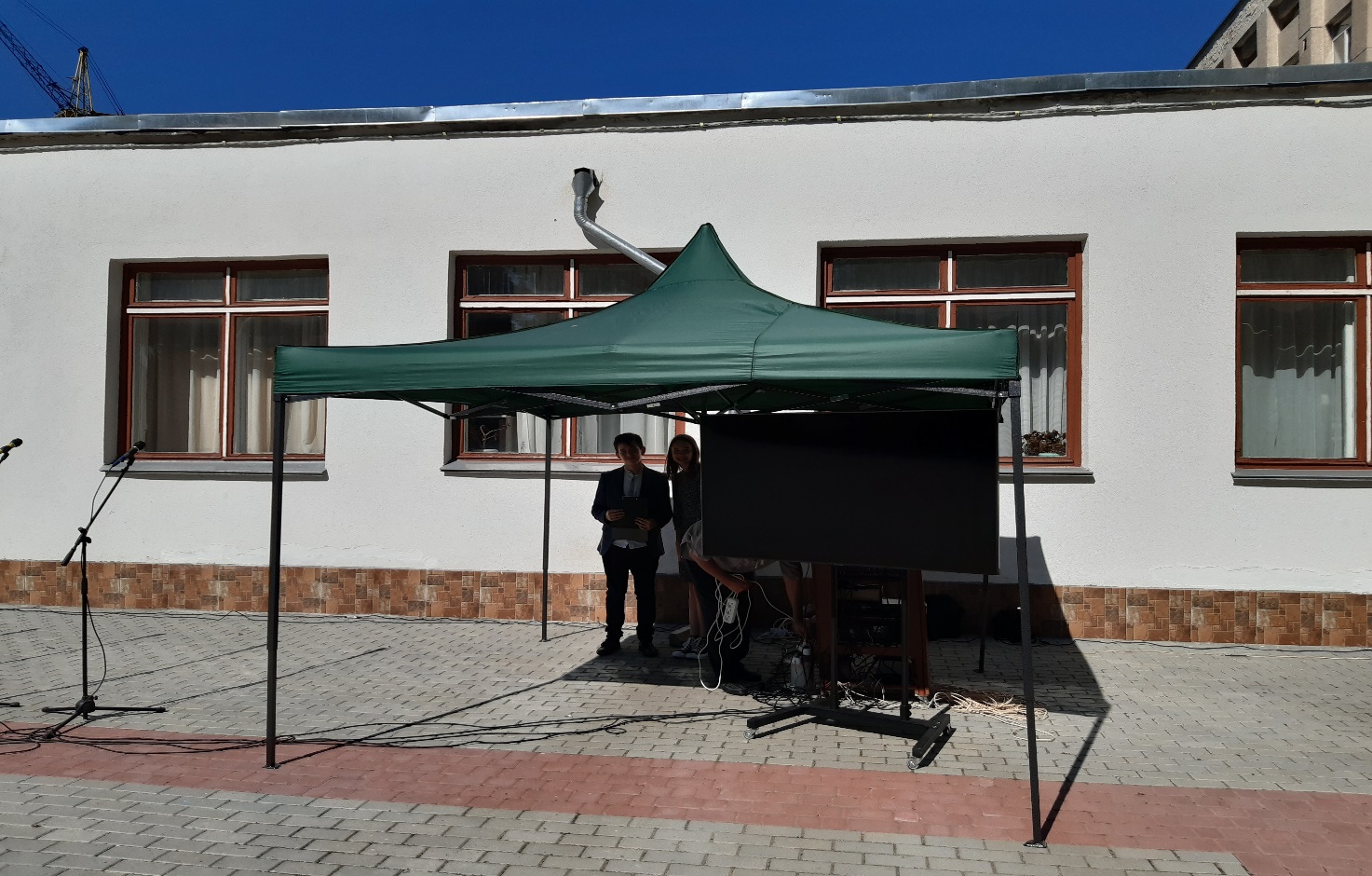 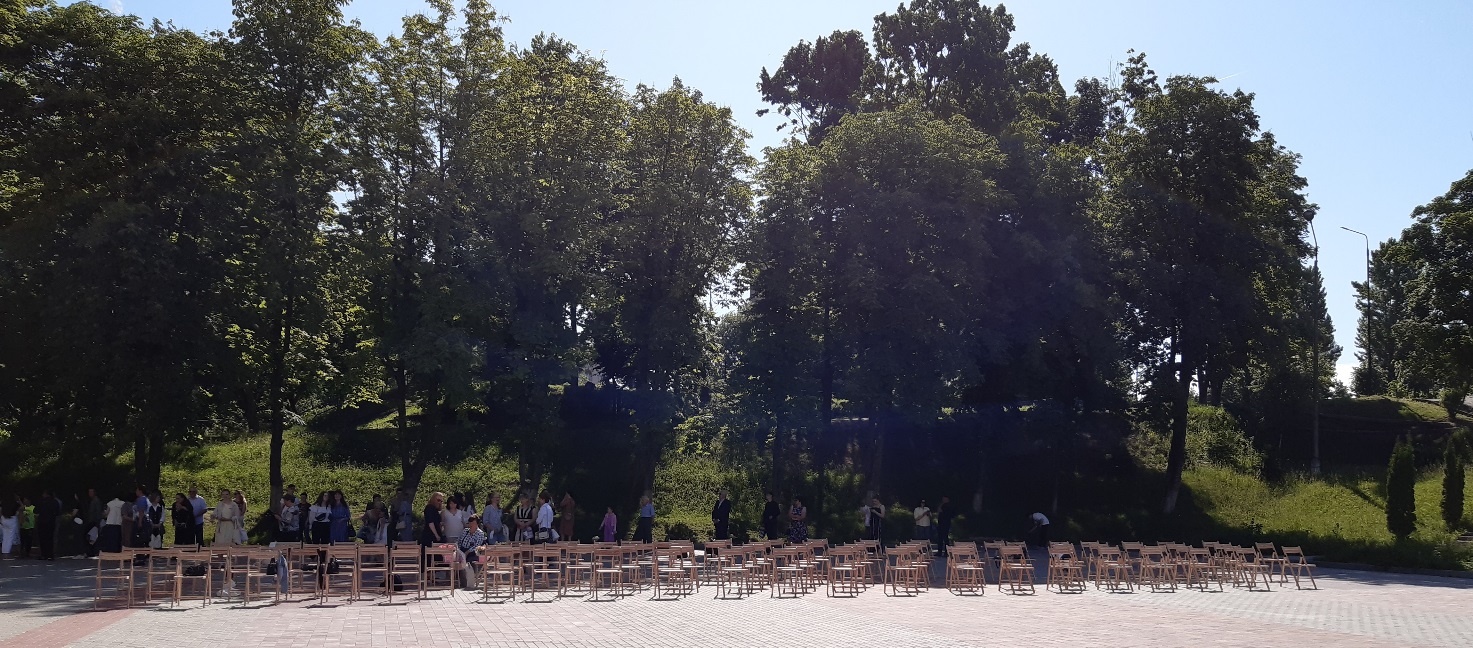 